ПРОТОКОЛ № _____Доп. Вр.                    в пользу                                           Серия 11-метровых                    в пользу                                            Подпись судьи : _____________________ /_________________________ /ПредупрежденияУдаленияПредставитель принимающей команды: ______________________ / _____________________ Представитель команды гостей: _____________________ / _________________________ Замечания по проведению игры ______________________________________________________________________________________________________________________________________________________________________________________________________________________________________________________________________________________________________________________________________________________________________________________________________________________________________________________________________________________________________________________________Травматические случаи (минута, команда, фамилия, имя, номер, характер повреждения, причины, предварительный диагноз, оказанная помощь): _________________________________________________________________________________________________________________________________________________________________________________________________________________________________________________________________________________________________________________________________________________________________________________________________________________________________________Подпись судьи:   _____________________ / _________________________Представитель команды: ______    __________________  подпись: ___________________    (Фамилия, И.О.)Представитель команды: _________    _____________ __ подпись: ______________________                                                             (Фамилия, И.О.)Лист травматических случаевТравматические случаи (минута, команда, фамилия, имя, номер, характер повреждения, причины, предварительный диагноз, оказанная помощь)_______________________________________________________________________________________________________________________________________________________________________________________________________________________________________________________________________________________________________________________________________________________________________________________________________________________________________________________________________________________________________________________________________________________________________________________________________________________________________________________________________________________________________________________________________________________________________________________________________________________________________________________________________________________________________________________________________________________________________________________________________________________________________________________________________________________________________________________________________________________________________________________________________________________________________________________________________________________________________________________________________________________________________________________________________________________________________________________________________________________________________________Подпись судьи : _________________________ /________________________/ 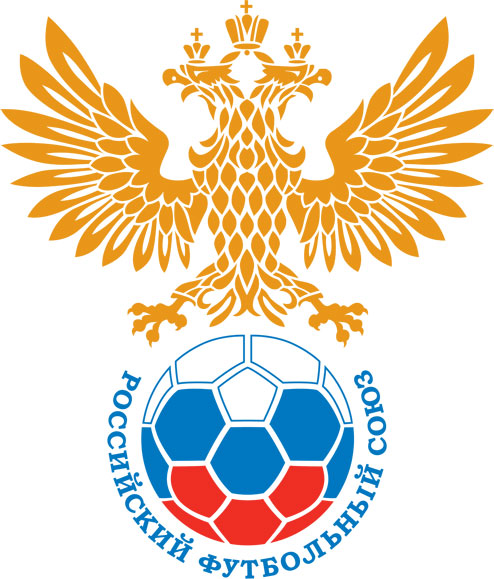 РОССИЙСКИЙ ФУТБОЛЬНЫЙ СОЮЗМАОО СФФ «Центр»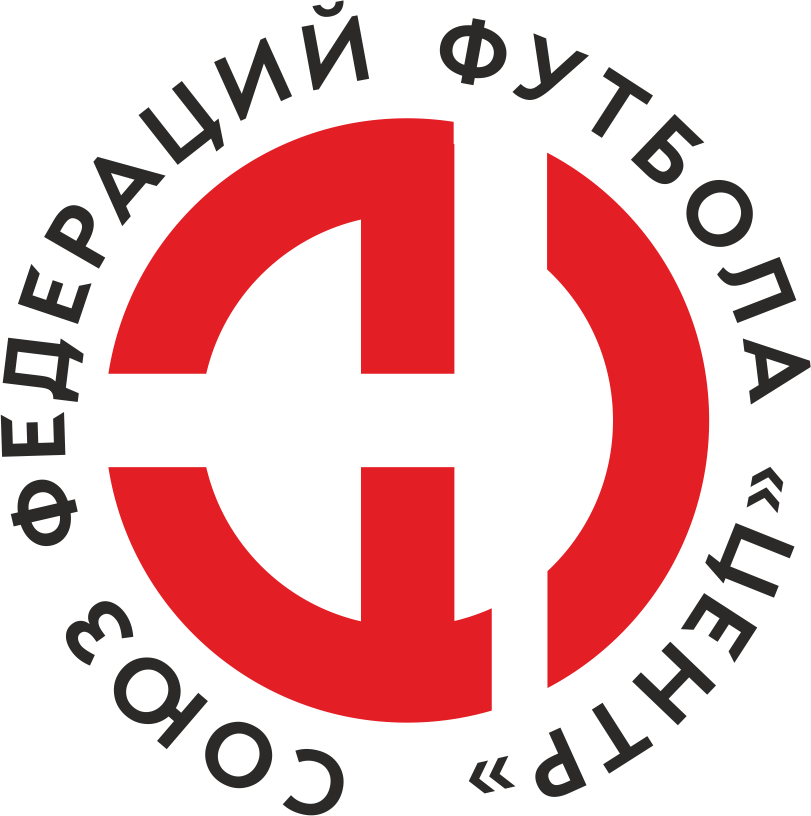    Первенство России по футболу среди команд III дивизиона, зона «Центр» _____ финала Кубка России по футболу среди команд III дивизиона, зона «Центр»Стадион «Центральный им. В.И. Ленина» (Орёл)Дата:12 июня 2021Русичи-Орёл (Орёл)Русичи-Орёл (Орёл)Русичи-Орёл (Орёл)Русичи-Орёл (Орёл)Левый Берег (Воронеж)Левый Берег (Воронеж)команда хозяевкоманда хозяевкоманда хозяевкоманда хозяевкоманда гостейкоманда гостейНачало:15:00Освещение:естественное естественное Количество зрителей:Результат:1:0в пользуРусичи-Орёл (Орёл)1 тайм:1:0в пользув пользу Русичи-Орёл (Орёл)Судья:Шишкин Павел  (Тамбов)кат.1 кат.1 помощник:Матвеева Анастасия (Тамбов)кат.1 кат.2 помощник:Поликарпова Елена (Тамбов)кат.1 кат.Резервный судья:Резервный судья:Шлеин Артем (Орел)кат.1 кат.Инспектор:Кулалаев Павел Николаевич (Волгоград)Кулалаев Павел Николаевич (Волгоград)Кулалаев Павел Николаевич (Волгоград)Кулалаев Павел Николаевич (Волгоград)Делегат:СчетИмя, фамилияКомандаМинута, на которой забит мячМинута, на которой забит мячМинута, на которой забит мячСчетИмя, фамилияКомандаС игрыС 11 метровАвтогол0:0Максим Николаев 31Мин                 Имя, фамилия                          КомандаОснование40Артем МащенкоЛевый Берег (Воронеж)второе предупреждение в матче (грубая игра)РОССИЙСКИЙ ФУТБОЛЬНЫЙ СОЮЗМАОО СФФ «Центр»РОССИЙСКИЙ ФУТБОЛЬНЫЙ СОЮЗМАОО СФФ «Центр»РОССИЙСКИЙ ФУТБОЛЬНЫЙ СОЮЗМАОО СФФ «Центр»РОССИЙСКИЙ ФУТБОЛЬНЫЙ СОЮЗМАОО СФФ «Центр»РОССИЙСКИЙ ФУТБОЛЬНЫЙ СОЮЗМАОО СФФ «Центр»РОССИЙСКИЙ ФУТБОЛЬНЫЙ СОЮЗМАОО СФФ «Центр»Приложение к протоколу №Приложение к протоколу №Приложение к протоколу №Приложение к протоколу №Дата:12 июня 202112 июня 202112 июня 202112 июня 202112 июня 2021Команда:Команда:Русичи-Орёл (Орёл)Русичи-Орёл (Орёл)Русичи-Орёл (Орёл)Русичи-Орёл (Орёл)Русичи-Орёл (Орёл)Русичи-Орёл (Орёл)Игроки основного составаИгроки основного составаЦвет футболок: белые       Цвет гетр: белыеЦвет футболок: белые       Цвет гетр: белыеЦвет футболок: белые       Цвет гетр: белыеЦвет футболок: белые       Цвет гетр: белыеНЛ – нелюбительНЛОВ – нелюбитель,ограничение возраста НЛ – нелюбительНЛОВ – нелюбитель,ограничение возраста Номер игрокаЗаполняется печатными буквамиЗаполняется печатными буквамиЗаполняется печатными буквамиНЛ – нелюбительНЛОВ – нелюбитель,ограничение возраста НЛ – нелюбительНЛОВ – нелюбитель,ограничение возраста Номер игрокаИмя, фамилияИмя, фамилияИмя, фамилия1Михаил Моисеев Михаил Моисеев Михаил Моисеев 57Константин Шмаков  Константин Шмаков  Константин Шмаков  4Евгений Мерцалов Евгений Мерцалов Евгений Мерцалов 55Дмитрий Копылов  Дмитрий Копылов  Дмитрий Копылов  67Александр Кванин Александр Кванин Александр Кванин 19Данила Алехин Данила Алехин Данила Алехин 6Роберти Александриа Роберти Александриа Роберти Александриа 17Никита Новиков Никита Новиков Никита Новиков 8Левон Киракосов Левон Киракосов Левон Киракосов 10Георгий Борисов Георгий Борисов Георгий Борисов 9Максим Николаев  (к)Максим Николаев  (к)Максим Николаев  (к)Запасные игроки Запасные игроки Запасные игроки Запасные игроки Запасные игроки Запасные игроки 16Максим Сафонов Максим Сафонов Максим Сафонов 22Илья УспенскийИлья УспенскийИлья Успенский26Евгений Симаков Евгений Симаков Евгений Симаков 2Александр Дурнев Александр Дурнев Александр Дурнев 3Михаил ПашкинМихаил ПашкинМихаил Пашкин18Данила ФедотовДанила ФедотовДанила Федотов24Егор ЦоковЕгор ЦоковЕгор Цоков15Павел ЦукановПавел ЦукановПавел Цуканов11Максим Серегин Максим Серегин Максим Серегин Тренерский состав и персонал Тренерский состав и персонал Фамилия, имя, отчествоФамилия, имя, отчествоДолжностьДолжностьТренерский состав и персонал Тренерский состав и персонал 1Евгений Викторович ПоляковТренер Тренер Тренерский состав и персонал Тренерский состав и персонал 2Руслан Викторович АкимовТренер вратарейТренер вратарей3Евгений Сергеевич Харин Массажист Массажист 4567ЗаменаЗаменаВместоВместоВместоВышелВышелВышелВышелМинМинСудья: _________________________Судья: _________________________Судья: _________________________11Никита НовиковНикита НовиковНикита НовиковЕгор ЦоковЕгор ЦоковЕгор ЦоковЕгор Цоков464622Левон КиракосовЛевон КиракосовЛевон КиракосовМихаил ПашкинМихаил ПашкинМихаил ПашкинМихаил Пашкин5555Подпись Судьи: _________________Подпись Судьи: _________________Подпись Судьи: _________________33Данила АлехинДанила АлехинДанила АлехинЕвгений Симаков Евгений Симаков Евгений Симаков Евгений Симаков 7070Подпись Судьи: _________________Подпись Судьи: _________________Подпись Судьи: _________________44Егор ЦоковЕгор ЦоковЕгор ЦоковИлья УспенскийИлья УспенскийИлья УспенскийИлья Успенский707055Георгий БорисовГеоргий БорисовГеоргий БорисовМаксим Серегин Максим Серегин Максим Серегин Максим Серегин 757566Александр КванинАлександр КванинАлександр КванинАлександр Дурнев Александр Дурнев Александр Дурнев Александр Дурнев 808077Роберти АлександриаРоберти АлександриаРоберти АлександриаПавел ЦукановПавел ЦукановПавел ЦукановПавел Цуканов8484        РОССИЙСКИЙ ФУТБОЛЬНЫЙ СОЮЗМАОО СФФ «Центр»        РОССИЙСКИЙ ФУТБОЛЬНЫЙ СОЮЗМАОО СФФ «Центр»        РОССИЙСКИЙ ФУТБОЛЬНЫЙ СОЮЗМАОО СФФ «Центр»        РОССИЙСКИЙ ФУТБОЛЬНЫЙ СОЮЗМАОО СФФ «Центр»        РОССИЙСКИЙ ФУТБОЛЬНЫЙ СОЮЗМАОО СФФ «Центр»        РОССИЙСКИЙ ФУТБОЛЬНЫЙ СОЮЗМАОО СФФ «Центр»        РОССИЙСКИЙ ФУТБОЛЬНЫЙ СОЮЗМАОО СФФ «Центр»        РОССИЙСКИЙ ФУТБОЛЬНЫЙ СОЮЗМАОО СФФ «Центр»        РОССИЙСКИЙ ФУТБОЛЬНЫЙ СОЮЗМАОО СФФ «Центр»Приложение к протоколу №Приложение к протоколу №Приложение к протоколу №Приложение к протоколу №Приложение к протоколу №Приложение к протоколу №Дата:Дата:12 июня 202112 июня 202112 июня 202112 июня 202112 июня 202112 июня 2021Команда:Команда:Команда:Левый Берег (Воронеж)Левый Берег (Воронеж)Левый Берег (Воронеж)Левый Берег (Воронеж)Левый Берег (Воронеж)Левый Берег (Воронеж)Левый Берег (Воронеж)Левый Берег (Воронеж)Левый Берег (Воронеж)Игроки основного составаИгроки основного составаЦвет футболок: жёлтые    Цвет гетр:  чёрныеЦвет футболок: жёлтые    Цвет гетр:  чёрныеЦвет футболок: жёлтые    Цвет гетр:  чёрныеЦвет футболок: жёлтые    Цвет гетр:  чёрныеНЛ – нелюбительНЛОВ – нелюбитель,ограничение возрастаНЛ – нелюбительНЛОВ – нелюбитель,ограничение возрастаНомер игрокаЗаполняется печатными буквамиЗаполняется печатными буквамиЗаполняется печатными буквамиНЛ – нелюбительНЛОВ – нелюбитель,ограничение возрастаНЛ – нелюбительНЛОВ – нелюбитель,ограничение возрастаНомер игрокаИмя, фамилияИмя, фамилияИмя, фамилия16Александр Востриков Александр Востриков Александр Востриков 19Сергей Бедножей (к)Сергей Бедножей (к)Сергей Бедножей (к)3Артем Мащенко Артем Мащенко Артем Мащенко 4Глеб Южаков Глеб Южаков Глеб Южаков 22Михаил Миронов Михаил Миронов Михаил Миронов 23Матвей Зимовец Матвей Зимовец Матвей Зимовец 11Вагинак Мовсисян Вагинак Мовсисян Вагинак Мовсисян 26Кирилл Дергачев Кирилл Дергачев Кирилл Дергачев 25Денис Крюков Денис Крюков Денис Крюков 36Давид Саенко Давид Саенко Давид Саенко 18Лев Бедножей Лев Бедножей Лев Бедножей Запасные игроки Запасные игроки Запасные игроки Запасные игроки Запасные игроки Запасные игроки 14Денис ЧерневДенис ЧерневДенис Чернев10Владислав ТурукинВладислав ТурукинВладислав Турукин20Антон ИльинАнтон ИльинАнтон Ильин5Дмитрий КокоринДмитрий КокоринДмитрий Кокорин24Илья ПечерикинИлья ПечерикинИлья Печерикин16Даниил ГридневДаниил ГридневДаниил ГридневТренерский состав и персонал Тренерский состав и персонал Фамилия, имя, отчествоФамилия, имя, отчествоДолжностьДолжностьТренерский состав и персонал Тренерский состав и персонал 1Денис Анатольевич Гриднев 	Главный тренерГлавный тренерТренерский состав и персонал Тренерский состав и персонал 2Олег Маратович СергеевНачальник командыНачальник команды34567Замена Замена ВместоВместоВышелМинСудья : ______________________Судья : ______________________11Михаил МироновМихаил МироновВладислав Турукин3122Лев БедножейЛев БедножейИлья Печерикин46Подпись Судьи : ______________Подпись Судьи : ______________Подпись Судьи : ______________33Денис КрюковДенис КрюковДмитрий Кокорин72Подпись Судьи : ______________Подпись Судьи : ______________Подпись Судьи : ______________44Вагинак МовсисянВагинак МовсисянАнтон Ильин82556677        РОССИЙСКИЙ ФУТБОЛЬНЫЙ СОЮЗМАОО СФФ «Центр»        РОССИЙСКИЙ ФУТБОЛЬНЫЙ СОЮЗМАОО СФФ «Центр»        РОССИЙСКИЙ ФУТБОЛЬНЫЙ СОЮЗМАОО СФФ «Центр»        РОССИЙСКИЙ ФУТБОЛЬНЫЙ СОЮЗМАОО СФФ «Центр»   Первенство России по футболу среди футбольных команд III дивизиона, зона «Центр» _____ финала Кубка России по футболу среди футбольных команд III дивизиона, зона «Центр»       Приложение к протоколу №Дата:12 июня 2021Русичи-Орёл (Орёл)Левый Берег (Воронеж)команда хозяевкоманда гостей